Физика             преподаватель Давыдова Л.Г.( адрес dawidowa. liubov @yandex.ru)Группа  № 6«Мастер по лесному хозяйству» преподаватель Давыдова Л.Г.( адрес dawidowa. liubov @yandex.ru)ТЕМА Проверочная работа «Радиоактивность. Состав атомного ядра».Изменяется ли атом в результате радиоактивного распада?атом не изменяется;изменяется запас энергии атома, но атом остается атомом того же химического элемента;атом изменяется, превращаясь в атом другого химического элемента;в результате радиоактивного распада атом полностью исчезает.Какой заряд имеют α-частица, β-частица?α-частица – отрицательный, β-частица – положительный;α-частица – положительный, β-частица –отрицательный;α- и  β-частица – положительный;α- и  β-частица – отрицательный.Что такое β-излучение?поток положительных ионов водорода;поток ионов гелия;поток быстрых электронов;поток квантов электромагнитного излучения высокой энергии.Какое из трех α-, β- и γ- излучений не отклоняется магнитным полем?α- излучение;   Б)  β- излучение;   В)  γ- излучение.на одну клетку левее.5.Из каких частиц состоят ядра атомов?из протонов;из нейтронов;из протонов, нейтронов и электронов;из протонов и нейтронов.6.Что такое α-излучение?поток положительных ионов водорода;поток ионов гелия;поток быстрых электронов;поток квантов электромагнитного излучения высокой энергии.7.Что такое γ-излучение?поток положительных ионов водорода;поток ионов гелия;поток быстрых электронов;поток квантов электромагнитного излучения высокой энергии.8.Какой заряд имеют β-частица, γ-излучение?β-частица – положительный, γ-излучение – отрицательный;β-частица – отрицательный,  γ-излучение – не имеет заряда;β-частица и  γ-излучение – отрицательный;β-частица и  γ-излучение – положительный.9.Сколько электронов содержится в электронной оболочке нейтрального атома, у которого ядро состоит из 6 протонов и 8 нейтронов?                 А) 6;      Б) 8;     В) 2;    Г) 14.10.Кто открыл явление радиоактивности?     А.  М. Кюри;
     Б.  Дж. Томсон;
     В.  Беккерель;
     Г.   Э. Резерфорд.12. В атомном ядре содержится 25 протонов и 30 нейтронов. Каким положительным зарядом, выраженным в элементарных электрических зарядах +е, обладает это атомное ядро?       А.  +5е;
       Б.  +30е;
       В . +25е;
       Г.  0.13.. Сколько электронов содержится в электронной оболочке нейтрального атома, у которого ядро состоит из 6 протонов и 8 нейтронов?       А. 6;
       Б. 8;
       В. 2;
      Г. 14.14. Какие частицы из перечисленных ниже легче других способны проникать в атомное ядро и вызывать ядерные реакции?      А.  электроны;
      Б.  нейтроны;
      В.  -частицы;
      Г.   все перечисленные в выше.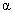     15. Массовое число – это:А. число протонов в ядре;
Б. число нейтронов в ядре;
В. число электронов в электронной оболочке;
Г. число нуклонов в ядре..    16.. Что одинаково у атомов разных изотопов одного химического элемента и что у них различно?А.  одинаковы заряды и массы атомных ядер, различны химические свойства атомов;
Б.  одинаковы заряды, различны массы ядер и химические свойства;
В.  одинаковы заряды ядер и химические свойства, различны массы ядер;
Г.  одинаковы массы ядер, различны химические свойства и заряды ядер.